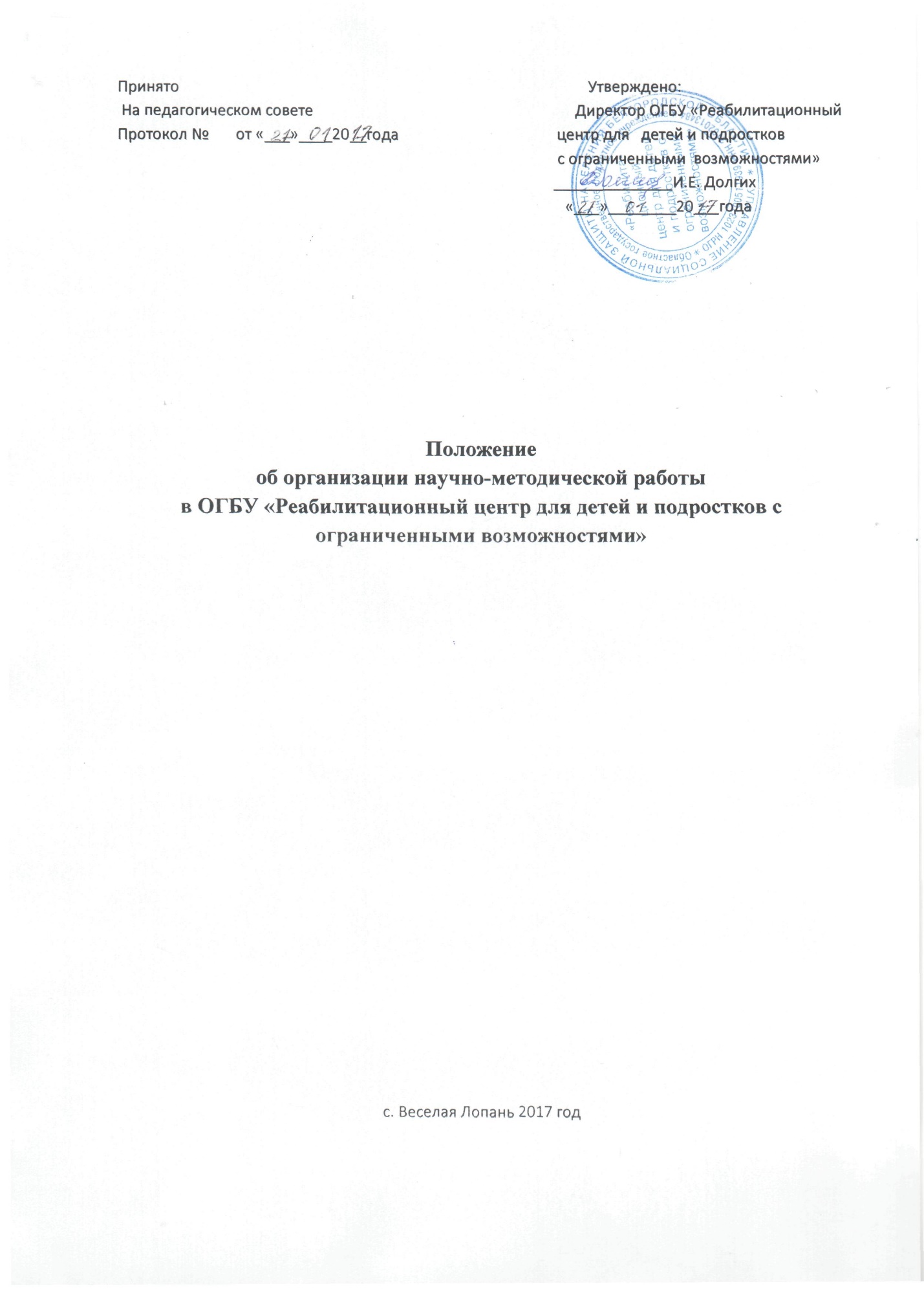 Общие положения.Настоящее Положение регламентирует вопросы организации и осуществления научно-методической работы в ОГБУ «Реабилитационный центр для детей и подростков с ограниченными возможностями»  (далее-Центр). Под научно-методической работой в настоящем Положении понимается специально организованная деятельность, направленная на обеспечение наиболее эффективного качества реализации стратегических задач Центра, создание оптимальных условий для непрерывного повышения уровня общей и педагогической культуры участников образовательного процесса, уровня педагогического мастерства и квалификации педагогов, зрелости и сплочённости педагогического коллектива, конкретных интересов, потребностей и запросов.Целью научно-методической работы является повышение уровня профессиональной компетенции педагога для сохранения стабильно положительных результатов в образовании.     Задачи научно-методической работы:- организация системы методической работы в Центре с целью развития педагогического творчества и самореализации инициативы педагога;- развитие учебно-воспитательного процесса в соответствии с новыми достижениями науки;- пополнение «методической копилки» разработками педагогов;- оперативное реагирование на запросы педагогов по насущным педагогическим проблемам;- выработка наиболее эффективных способов организации образовательного процесса;- распространение педагогического опыта.Организация научно-методической работы.Структура научно-методической работы в Центре:педагогический совет;методические объединения педагогов.Формы проведения методических объединений:семинары;мастер-классы;тренинги;деловые игры. Методическая служба обеспечивает руководство научно-методической работой в Центре по следующим направлениям:научно-методическая деятельность;информационно-методическая деятельность;организационно-методическая деятельность;диагностическая деятельность.Научно-методическая деятельность предусматривает:- выявление, изучение, обобщение, распространение педагогического опыта педагогв Центра.- обеспечение педагогов эффективной и оперативной  информацией о новых методиках и технологиях организации и диагностики образовательного процесса через организацию обучения с использованием лекций, семинаров, практикумов, мастер-классов, курсов для педагогических работников Центра.- организацию учета педагогических кадров Центра и их процессов аттестации в целях подтверждения соответствия занимаемых должностей.- составление методических рекомендаций для педагогов по использованию наиболее эффективных методов и форм обучения и воспитания учащихся.      Решение о  необходимости обобщения передового опыта, а также о возможности использования обобщённого опыта на уровне Центра принимается на Педагогическом совете.3.5.1. Распространение педагогического опыта осуществляется с использованием различных форм:выступления  на педагогических советах,семинары,коллективные просмотры,мастер-классы,презентации,размещение материалов в печатных изданиях и др.Материалы по результатам обобщения педагогического опыта находятся в учебной части Центра. Информационно-методическая деятельность предусматривает:формирование банка педагогической, нормативно-правовой и методической информации для обеспечения информационных, учебно-методических и образовательных потребностей педагогических работников;содействие повышению квалификации педагогических работников.Организационно-методическая  деятельность предусматривает:участие  в подготовке и проведении педагогических советов, методических объединений и семинаров, деловых игр и т.д.;прогнозирование, планирование и организацию повышения квалификации и профессиональной переподготовки педагогических работников Центра, оказание им информационно-методической помощи в системе непрерывного образования. Диагностическая деятельность предусматривает:сбор, обработку и анализ информации о состоянии учебно-воспитательной работы, оценку уровня реализации дополнительных общеразвивающих программ в Центре;изучение, подбор и разработку материалов по диагностике деятельности педагогов и детей;комплексную оценку педагогической деятельности и изучение потенциальных возможностей педагогов Центра;выявление затруднений дидактического и методического характера в учебно-воспитательном процессе и подготовку мероприятий по их устранению.Документация.Методическая работа в Центре оформляется документально в форме:протоколов педагогических советов;планов работы методических объединений;конспектов и разработок лучших мероприятий Центра;докладов, сообщений;дополнительных общеразвивающих программ;материалов печати по проблемам реабилиитации,воспитания и образования;информации семинаров;дипломов, наград (являющихся общественным признанием результативности работы педагогов и учащихся). 